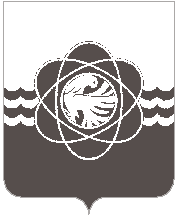 П О С Т А Н О В Л Е Н И Еот 26.03.2019 № 314	В соответствии с Планом мероприятий по обеспечению пожарной безопасности на территории муниципального образования «город Десногорск» Смоленской области на 2019 год, утверждённым постановлением Администрации муниципального образования «город Десногорск» Смоленской области от 22.02.2019 № 163 «О мерах по обеспечению пожарной безопасности на территории муниципального образования «город Десногорск» Смоленской области на 2019 год», в целях повышения уровня пожарной безопасности на территории муниципального образования «город Десногорск» Смоленской области	Администрация муниципального образования «город Десногорск» Смоленской области постановляет:	1. Провести месячник пожарной безопасности на территории муниципального образования «город Десногорск» Смоленской области в период с 15 апреля по 15 мая 2019 года.	2. Утвердить прилагаемый План мероприятий по проведению месячника пожарной безопасности на территории муниципального образования «город Десногорск» Смоленской области в период с 15 апреля по 15 мая 2019 года (далее – План).	3. Рекомендовать начальнику ОНД и ПР г. Десногорска В.А. Комарову, начальнику                1 ПСЧ ФГКУ «ОФПС по Смоленской области» С.Е. Никитину, начальнику 15 ПСЧ ФГКУ «ОФПС по Смоленской области» И.В. Козлову, начальнику ОМВД России по г. Десногорску Ю.А. Гришину, Генеральному директору ООО «Смоленская АЭС-Сервис» Э.Н. Сеновозу, руководителям организаций и учреждений независимо от организационно – правовых форм и форм собственности, расположенных и осуществляющих производственную и иную деятельность на территории муниципального образования «город Десногорск» Смоленской области, собственникам объектов недвижимости и земельных участков обеспечить своевременное исполнение мероприятий, предусмотренных Планом, в части касающейся.	4. Председателю Комитета по городскому хозяйству и промышленному комплексу Администрации муниципального образования «город Десногорск» Смоленской области             Е.Н. Котухову, председателю Комитета по образованию Администрации муниципального образования «город Десногорск» Смоленской области Т.В. Токаревой, председателю Комитета по культуре, спорту и молодежной политике Администрации муниципального образования «город Десногорск» Смоленской области А.А. Королёвой, руководителям муниципальных учреждений муниципального образования «город Десногорск» Смоленской области обеспечить своевременное исполнение мероприятий, предусмотренных Планом.5. Исполнители, указанные в п. 3 настоящего постановления, несут персональную ответственность за соблюдение сроков и выполнение мероприятий, предусмотренных Планом.	6. Отделу информационных технологий и связи с общественностью (Н.В. Барханоева) разместить настоящее постановление на официальном сайте Администрации муниципального образования «город Десногорск» Смоленской области в сети Интернет.	7. Контроль исполнения настоящего постановления возложить на председателя комиссии по предупреждению и ликвидации чрезвычайных ситуаций и обеспечению пожарной безопасности при Администрации муниципального образования «город Десногорск» Смоленской области,  председателя Комитета по городскому хозяйству и промышленному комплексу Администрации муниципального образования «город Десногорск» Смоленской области Е.Н. Котухова.Глава муниципального образования«город Десногорск» Смоленской области                                               А.Н. ШубинП Л А Нмероприятий по проведению месячника пожарной безопасности на территории муниципального образования «город Десногорск» Смоленской области в период с 15 апреля по 15 мая 2019 годаО проведении месячника пожарной безопасности на территории муниципального образования «город Десногорск» Смоленской областиПриложениеУТВЕРЖДЕНпостановлением Администрациимуниципального образования                     «город Десногорск» Смоленской областиот 26.03.2019 № 314№ п/пПланируемые мероприятияОтветственные исполнителиСрок исполненияОтметка о выпол-ненииI. Администрация муниципального образования «город Десногорск» Смоленской областиI. Администрация муниципального образования «город Десногорск» Смоленской областиI. Администрация муниципального образования «город Десногорск» Смоленской областиI. Администрация муниципального образования «город Десногорск» Смоленской областиI. Администрация муниципального образования «город Десногорск» Смоленской области1Доведение до населения через средства массовой информации памяток по пожарной безопасности в жилищном фонде и на территории муниципального образованияНачальник Управления по делам ГО и ЧС А.К. Воронцов15.05.20192Обеспечение исправности наружных источников противопожарного водоснабжения, систем пожарной безопасности в жилищном фондеГенеральный директор МУП «ККП» МО «город Десногорск» Смоленской области В.В. Седунков15.05.20193Проведение мероприятий по очистке от мусора и сгораемых материалов обслуживаемой территории, подвальных, чердачных и других помещений объектов жилищного фондаГенеральный директор МУП «ККП» МО «город Десногорск» Смоленской области В.В. Седунков;Генеральный директор ООО «Смоленская АЭС-Сервис» Э.Н. Сеновоз15.05.20194Ограничение доступа посторонним лицам в подвальные чердачные, технические и другие помещенияГенеральный директор МУП «ККП» МО «город Десногорск» Смоленской области В.В. Седунков;Генеральный директор ООО «Смоленская АЭС-Сервис» Э.Н. Сеновоз15.05.20195Обучение населения мерам пожарной безопасности (проведение инструктажей по пожарной безопасности) в жилищном фондеГенеральный директор МУП «ККП» МО «город Десногорск» Смоленской области В.В. Седунков;Генеральный директор ООО «Смоленская АЭС-Сервис» Э.Н. Сеновоз15.05.20196Выполнение мероприятий по профилактике пожаров в лесных массивахРуководитель Лесничества г. Десногорска О.М. Пресняков15.05.2019II. Комитет по образованию Администрации муниципального образования «город Десногорск» Смоленской области,Комитет по культуре, спорту и молодежной политике Администрации муниципального образования «город Десногорск» Смоленской областиII. Комитет по образованию Администрации муниципального образования «город Десногорск» Смоленской области,Комитет по культуре, спорту и молодежной политике Администрации муниципального образования «город Десногорск» Смоленской областиII. Комитет по образованию Администрации муниципального образования «город Десногорск» Смоленской области,Комитет по культуре, спорту и молодежной политике Администрации муниципального образования «город Десногорск» Смоленской областиII. Комитет по образованию Администрации муниципального образования «город Десногорск» Смоленской области,Комитет по культуре, спорту и молодежной политике Администрации муниципального образования «город Десногорск» Смоленской областиII. Комитет по образованию Администрации муниципального образования «город Десногорск» Смоленской области,Комитет по культуре, спорту и молодежной политике Администрации муниципального образования «город Десногорск» Смоленской области7Организация мероприятий по приведению территорий, зданий, помещений подведомственных организаций в соответствие с требованиями Правил противопожарного режима в Российской Федерации (раздел VI Плана)Председатель Комитета по образованию г. Десногорска Т.В. Токарева;Председатель  «ККС и МП» Администрации г. Десногорска А.А. Королёва;Руководители подведомственных организаций15.05.20198Проведение бесед, инструктажей и занятий с учащимися по пожарной безопасности и действиям при обнаружении признаков пожара Председатель Комитета по образованию г. Десногорска Т.В. Токарева;Руководители подведомственных организаций15.05.20199Организация экскурсий в пожарно-спасательные части                  г. Десногорска для учащихся образовательных организаций Председатель Комитета по образованию г. Десногорска Т.В. Токарева;Руководители подведомственных организаций15.05.2019III. Отдел министерства внутренних дел Российской Федерации по городу ДесногорскуIII. Отдел министерства внутренних дел Российской Федерации по городу ДесногорскуIII. Отдел министерства внутренних дел Российской Федерации по городу ДесногорскуIII. Отдел министерства внутренних дел Российской Федерации по городу ДесногорскуIII. Отдел министерства внутренних дел Российской Федерации по городу Десногорску10Проведение разъяснительной работы по соблюдению требований пожарной безопасности в ходе проведения профилактической работы участковыми уполномоченными полиции с лицами, склонными к совершению правонарушений Начальник ОМВД России по г. Десногорску Ю.А. Гришин15.05.2019IV. Отделение надзорной деятельности и профилактической работы г. ДесногорскаIV. Отделение надзорной деятельности и профилактической работы г. ДесногорскаIV. Отделение надзорной деятельности и профилактической работы г. ДесногорскаIV. Отделение надзорной деятельности и профилактической работы г. ДесногорскаIV. Отделение надзорной деятельности и профилактической работы г. Десногорска11Проведение надзорно-профилактических мероприятий, направленных на предупреждение пожаров на территории муниципального образования Начальник ОНД и ПР г. Десногорска В.А. Комаров15.05.201912Доведение до населения, в том числе через средства массовой информации, требований пожарной безопасности и порядка действий людей при пожарахНачальник ОНД и ПР г. Десногорска В.А. Комаров15.05.2019V. 1 ПСЧ ФГКУ «ОФПС по Смоленской области», 15 ПСЧ ФГКУ «ОФПС по Смоленской области»V. 1 ПСЧ ФГКУ «ОФПС по Смоленской области», 15 ПСЧ ФГКУ «ОФПС по Смоленской области»V. 1 ПСЧ ФГКУ «ОФПС по Смоленской области», 15 ПСЧ ФГКУ «ОФПС по Смоленской области»V. 1 ПСЧ ФГКУ «ОФПС по Смоленской области», 15 ПСЧ ФГКУ «ОФПС по Смоленской области»V. 1 ПСЧ ФГКУ «ОФПС по Смоленской области», 15 ПСЧ ФГКУ «ОФПС по Смоленской области»13Организация дежурства пожарных расчётов в местах проведения массовых мероприятий Начальник 1 ПСЧ ФГКУ «ОФПС по Смоленской области» С.Е. Никитин;Начальник 15 ПСЧ ФГКУ «ОФПС по Смоленской области» И.В. Козлов01.05.201909.05.201914Проведение экскурсий в пожарно-спасательные части для учащихся образовательных организаций Начальник 1 ПСЧ ФГКУ «ОФПС по Смоленской области» С.Е. Никитин;Начальник 15 ПСЧ ФГКУ «ОФПС по Смоленской области» И.В. Козлов15.05.201915Проведение сезонной проверки источников противопожарного водоснабженияНачальник 15 ПСЧ ФГКУ «ОФПС по Смоленской области» И.В. Козлов15.05.2019VI. Организации и учреждения независимо от организационно-правовых форм и форм собственности, гаражно-строительные кооперативы, садоводческие товарищества, собственники объектов недвижимого имущества и земельных участковVI. Организации и учреждения независимо от организационно-правовых форм и форм собственности, гаражно-строительные кооперативы, садоводческие товарищества, собственники объектов недвижимого имущества и земельных участковVI. Организации и учреждения независимо от организационно-правовых форм и форм собственности, гаражно-строительные кооперативы, садоводческие товарищества, собственники объектов недвижимого имущества и земельных участковVI. Организации и учреждения независимо от организационно-правовых форм и форм собственности, гаражно-строительные кооперативы, садоводческие товарищества, собственники объектов недвижимого имущества и земельных участковVI. Организации и учреждения независимо от организационно-правовых форм и форм собственности, гаражно-строительные кооперативы, садоводческие товарищества, собственники объектов недвижимого имущества и земельных участков16Предупреждение палов сухой травяной растительности, бытового и другого мусораРуководители организаций и учреждений независимо от организационно-правовых форм и форм собственности;Председатели гаражно-строительных кооперативов и садоводческих товариществ;Собственники объектов недвижимого имущества и земельных участков15.05.201917Обеспечение свободных проездов пожарной техники, подготовка мест для установки пожарной техники у фасадов зданий (сооружений) и площадок для забора воды Руководители организаций и учреждений независимо от организационно-правовых форм и форм собственности;Председатели гаражно-строительных кооперативов и садоводческих товариществ;Собственники объектов недвижимого имущества и земельных участков15.05.201918Очистка от сухой травяной растительности, мусора и других горючих материалов подвальных, чердачных и других помещений, участков, территорий объектов экономики, организаций, садоводческих товариществ, отдельных объектов (строений), в том числе граничащих с лесными массивами               Руководители организаций и учреждений независимо от организационно-правовых форм и форм собственности;Председатели гаражно-строительных кооперативов и садоводческих товариществ;Собственники объектов недвижимого имущества и земельных участков15.05.201919Сбор и своевременная отправка на утилизацию (переработку) отработанных нефтепродуктов Руководители предприятий и организаций;Председатели гаражно-строительных кооперативов15.05.201920Обучение работников мерам пожарной безопасности Руководители организаций и учреждений независимо от организационно-правовых форм и форм собственности15.05.201921Приведение территории, зданий, помещений в соответствие                  с требованиями Правил противопожарного режима в Российской ФедерацииРуководители организаций и учреждений независимо от организационно-правовых форм и форм собственности15.05.201922Обследование путей эвакуации и эвакуационных выходов на соответствие требованиям пожарной безопасностиРуководители организаций и учреждений независимо от организационно-правовых форм и форм собственности15.05.201923Проведение практических тренировок по эвакуации людей при пожареРуководители организаций и учреждений независимо от организационно-правовых форм и форм собственности15.05.201924Обеспечение исправного состояния систем оповещения о пожаре, первичных средств пожаротушения и наружных источников противопожарного водоснабженияРуководители организаций и учреждений независимо от организационно-правовых форм и форм собственности15.05.201925Предоставление сведений о выполнении мероприятий по Плану месячника пожарной безопасности в Управление по делам ГО              и ЧСРуководители организаций и учреждений независимо от организационно-правовых форм и форм собственности24.05.2019